PROGRAMMA DI      DISEGNO e STORIA DELL’ARTE    DELLA  CLASSE   4°    SEZ. H     a. s.   2021/2022*comprensive delle ore di esercitazione, laboratorio e verificheDOCENTE: CANTELLI Carlo MarcoLibri di testo, altri strumenti o sussidi: Cricco Di Teodoro, ITINERARIO NELL’ARTE, voll.3 e 4, Ed Zanichelli.Annibale Pinotti, ARCHITETTURA E DISEGNO, vol.2 con eserciziario, Ed ATLASSlides PowerPoint fornite da ZanichelliPDF Storia dell’arte da www.Didatticarte.it, a cura della Prof.sa Emanuela PulvirentiDocumentari e film proposti dal docente e altre risorse da Internet (Google Maps, Wikipedia, etc.)Bologna, li 05/06/2022FIRMA DEL DOCENTE                   …………………………………FIRMA DEI RAPPRESENTANTI DI CLASSE, COMPONENTE STUDENTI…………………………………………………. …………………………………………………. 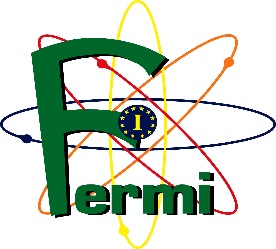 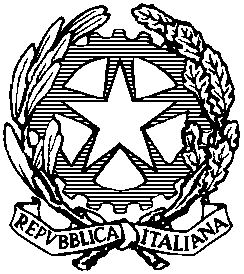 LICEO SCIENTIFICO STATALE  “E. FERMI”SEDE:  VIA  MAZZINI, 172/2° -  40139  BOLOGNATelefono: 051/4298511 - Fax: 051/392318 - Codice  fiscale: 80074870371  Sede  Associata: Via Nazionale Toscana, 1  -   40068 San Lazzaro di SavenaTelefono: 051/470141  -  Fax: 051/478966E-mail: bops02000d@istruzione.it                              Web-site: www.liceofermibo.netStoria dell’ArteStoria dell’Arte1- Nucleo fondante:  La pittura rinascimentale in Europa1- Nucleo fondante:  La pittura rinascimentale in EuropaArgomenti svolti  in relazione al nucleo sopraccitato *Ore dedicate ad ogni argomentoPanoramica sulla pittura nelle Fiandre, in Germania e Francia nel ‘4002- Nucleo fondante: Architettura e Urbanistica nel primo Rinascimento2- Nucleo fondante: Architettura e Urbanistica nel primo RinascimentoArgomenti svolti  in relazione al nucleo sopraccitato*Ore dedicate ad ogni argomentoI casi di Pienza, Urbino e Ferrara3- Nucleo fondante:  Pittura, scultura e architettura tra la fine del ‘400 e il ‘5003- Nucleo fondante:  Pittura, scultura e architettura tra la fine del ‘400 e il ‘500Argomenti svolti  in relazione al nucleo sopraccitato*Ore dedicate ad ogni argomentoAntonello da MessinaAndrea MantegnaGiovanni BelliniDonato BramanteLeonardo Da VinciRaffaello SanzioMichelangelo BuonarrotiGiorgione da CastelfrancoTiziano VecellioCorreggio4- Nucleo fondante: Il Manierismo4- Nucleo fondante: Il ManierismoArgomenti svolti  in relazione al nucleo sopraccitato*Ore dedicate ad ogni argomentoLa pittura di Andrea del Sarto,  Rosso Fiorentino e PontormoL’architettura di Vasari, Gulio Romano e Andrea Palladio4- Nucleo fondante: Il Barocco4- Nucleo fondante: Il BaroccoArgomenti svolti  in relazione al nucleo sopraccitato*Ore dedicate ad ogni argomentoIntroduzione al Barocco, i CarracciDisegno La Prospettiva La ProspettivaArgomenti svolti  in relazione al nucleo sopraccitato*Ore dedicate ad ogni argomentoTeoria della proiezione prospetticaLa prospettiva intuitiva, tipologie della prospettivaMetodi dei punti di fuga e del taglio dei raggi visuali Prospettiva centrale di figure pianeProspettiva centrale di figure solide